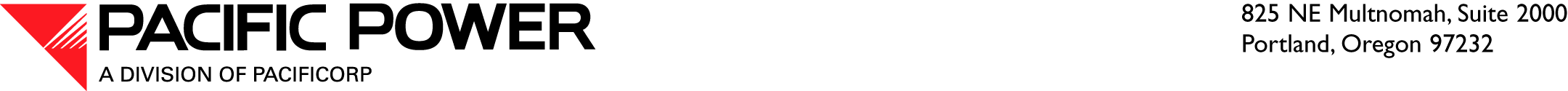 August 26, 2013 ELECTRONIC FILINGSteven V. KingExecutive Director and SecretaryWashington Utilities and Transportation Commission1300 S. Evergreen Park Drive SWPO Box 47250Olympia, WA  98504 – 7250RE:	Advice 13-07—Schedule 98—Adjustment Associated with the Pacific Northwest Electric Power Planning and Conservation ActDear Mr. King:PacifiCorp d/b/a Pacific Power & Light Company (PacifiCorp or Company) submits this filing in compliance with RCW 80.28.050, RCW 80.28.060, and WAC section 480-100-028.  The Company respectfully requests an effective date of October 1, 2013.  Schedule 98 provides residential and other qualifying customers with a direct pass-through of monetary benefits received from the Bonneville Power Administration (BPA) under the Residential Exchange Program (REP) pursuant to a Residential Exchange Program Settlement Implementation Agreement (REPSIA), Contract No. 11PB-12466 (the Agreement) between PacifiCorp and BPA.  SUMMARY OF TARIFF REVISIONThe Commission previously authorized the Company to implement a balancing account for tracking the receipt of benefits from BPA and passing through the benefits to customers under Schedule 98.  The balancing account may contain both positive and negative balances.  As of August 1, 2013, PacifiCorp had a positive balance in the Washington balancing account equal to $670,000.  This positive balance added to the $7.6 million in annual benefits calculated for the fiscal year 2014-15 rate period, in accordance with the 2011 REP settlement will result in an average BPA credit for Washington eligible customers of 0.422 cents per kWh.The proposed Schedule 98 credit has been designed to credit approximately $7.9 million annually to qualifying customers. This equals the $7.6 million annual benefit plus half of the August 1, 2013 balance.  Attachment A shows the allocation of total PacifiCorp REP benefits by state.  The credit is passed through to qualifying customers on a uniform-cents-per-kWh basis.  Attachment B shows the calculation of the Schedule 98 credit.  For a typical residential customer using 1,300 kWh per month the effect of the proposed change is an additional Schedule 98 credit of $0.16 per month—an overall average bill decrease of approximately 0.15%. REVISED BPA CUSTOMER LOAD ELIGIBILITY GUIDELINES BPA recently revised their Customer Load Eligibility Guidelines (CLEG) for reviewing and determining the eligibility of customers who receive the REP credit.  As part of this change, BPA has developed a new certificate that customers with annual usage above 100,000 kWh must complete and submit to PacifiCorp to continue receiving the credit.  Accordingly, the Company will be reviewing customer usage levels and collecting certificates from these customers.  This information is also added to the ‘Condition of Service’ section of proposed Schedule 98.NOTICE INFORMATIONIn accordance with  480-100-193, PacifiCorp has posted the proposed tariff change on its website.  This tariff change does not increase recurring charges or restrict access to services.   480-100-195(2).  Thus, notice of the proposed tariff change is being given to the public coincident with the date of this transmittal letter through web, telephone, and mail access in accordance with  480-100-193.  Please see Attachment F.CONTACT INFORMATIONIt is respectfully requested that all formal correspondence and Staff requests regarding this material be addressed to:PacifiCorp Washington Dockets825 NE Multnomah Street, Suite 2000Portland, OR 97232Email: washingtondockets@pacificorp.comIt is respectfully requested that all formal correspondence and Staff requests regarding this material be addressed to:By E-Mail (preferred): datarequest@pacificorp.comBy regular mail: 	Data Request Response Center	PacifiCorp	825 NE Multnomah Street, Suite 2000	Portland, Oregon, 97232Informal questions should be directed to Bryce Dalley, Director, Regulatory Affairs & Revenue Requirement, at (503) 813-6389.Sincerely,William R. GriffithVice President, RegulationEnclosuresAttachments:Attachment A:  Allocation of Total PacifiCorp REP BenefitsAttachment B:  Calculation of the Schedule 98 CreditAttachment C:  Residential Billing ComparisonAttachment D:  Table A—Summary of Present Revenues and Proposed Rate 	              Change on Revenues from Electric SalesAttachment E:  Tariff Schedule 98Attachment F:  NoticeAttachment G:  List of Proposed Tariff SheetsAttachment AAttachment BAttachment CAttachment DAttachment EAttachment FAttachment GSecond Revision of Sheet No. 98.1Schedule 98Adjustment Associated with the Pacific Northwest Electric Power Planning and Conservation Act